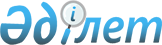 2012 жылға жастар практикасынан өту үшін жұмыс орындарын ұйымдастыруды ұсынатын жұмыс берушілердің тізімін бекіту туралы
					
			Күшін жойған
			
			
		
					Солтүстік Қазақстан облысы Тимирязев аудандық әкімдігінің 2012 жылғы 13 қаңтардағы N 8 қаулысы. Солтүстік Қазақстан облысының Әділет департаментінде 2012 жылғы 3 ақпанда N 13-12-142 тіркелді. Күші жойылды - Солтүстік Қазақстан облысы Тимирязев аудандық әкімдігінің 2012 жылғы 21 мамырдағы N 139 Қаулысымен

      Ескерту. Күші жойылды - Солтүстік Қазақстан облысы Тимирязев аудандық әкімдігінің 2012.05.21 N 139 Қаулысымен      «Қазақстан Республикасындағы жергілікті мемлекеттік басқару және өзін-өзі басқару туралы» Қазақстан Республикасының 2001 жылғы 23 қаңтардағы Заңының 31-бабы 1-тармағы 13) тармақшасына, «Халықты жұмыспен қамту туралы» Қазақстан Республикасының 2001 жылғы 23 қаңтардағы Заңының 7, 18-2-баптарына, Қазақстан Республикасы Үкіметінің 2001 жылғы 19 маусымдағы N 836 қаулысымен бекітілген жастар практикасын ұйымдастыру және қаржыландыру қағидасына сәйкес, аудан әкімдігі ҚАУЛЫ ЕТЕДІ:



      1. 2012 жылға техникалық және кәсіптік білім беру, орта білімнен кейінгі және жоғары білім беру ұйымдарының түлектері қатарындағы жұмыссыз азаматтарды жастар практикасынан өту үшін жұмыс орындарын ұйымдастыруды ұсынатын жұмыс берушілердің қоса берілген тізімі бекітілсін.



      2. Осы қаулының орындалуын бақылау аудан әкімінің орынбасары Ж.Е.Мәкеноваға, «Солтүстік Қазақстан облысы Тимирязев ауданының жұмыспен қамту және әлеуметтік бағдарламалар бөлімі» мемлекеттік мекемесінің бастығы Е.Қ.Қосубаевқа жүктелсін.



      3. Осы қаулы алғаш ресми жарияланған күннен кейін он күнтізбелік күн өткен соң қолданысқа енгізіледі.      Аудан әкімі                                Қ. Қасенов      КЕЛІСІЛГЕН:      Тимирязев

      аудандық мәслихат хатшысы                  Ғ.С.Шаяхметов      Тимирязев аудандық сот төрағасы            С.Ж.Садықова      Тимирязев жер-кадастрлік бөлімше басшысы   Ж.Ж.Нұрмолдин      «Қазақстан Республикасы

      қаржы Министрлігі қазынашылық Комитеті

      Солтүстік Қазақстан облысы бойынша

      қазынашылық Департаменті

      Тимирязев аудандық қазынашылық

      басқармасы» мемлекеттік

      мекемесінің бастығы                        Ж.И.Есдәулетова      «Тимирязев ауданының мұрағаты»

      мемлекеттік мекемесінің директоры          Б.Т.Мұсаева      Қазақстан Республикасы

      әділет Министрлігі

      Солтүстік Қазақстан облысы бойынша

      әділет Департаменті Тимирязев ауданының

      әділет басқармасының бастығы               А.Ж.Жұмаханов

Тимирязев ауданы

әкімдігінің 2012 жылғы 13

қаңтардағы № 8

қаулысымен бекітілді 2012 жылға техникалық және кәсіптік білім беру, орта білімнен кейінгі және жоғары білім беру ұйымдарының түлектері қатарындағы жұмыссыз азаматтарды жастар практикасынан өту үшін жұмыс орындарын ұйымдастыруды ұсынатын жұмыс берушілердің тізімі
					© 2012. Қазақстан Республикасы Әділет министрлігінің «Қазақстан Республикасының Заңнама және құқықтық ақпарат институты» ШЖҚ РМК
				№

р/рЖұмыс

берушінің

атауыКәсібі бойынша

ұйымдастырылған

жұмыс орны

(мамандық)Ұйымдас

тыратын

жұмыс

орында

рының

саныАйлық

еңбек

ақы

мөлше

рі,

теңгеЖұмыс

ұзақты

ғы ай

ларда1.Тимирязев жер-кадастрлік бөлімшесіЖер орналастыру Агрономия1127 82026 00062.«Тимирязев ауданының кәсіпкерлік бөлімі» мемлекеттік мекемеІс жүргізу, аудармашылық іс Ақпараттық жүйелер, есеп техникасы, бағдарламалық қамтамасыз ету1

 126 000

 26 000

 

 

 6

 6

 

 

 3.«Тимирязев аудандық мәслихат аппараты» мемлекеттік мекемесіІс жүргізу, аудармашылық іс126 00064.«Тимирязев ауданы әкімінің аппараты» мемлекеттік мекемесіІс жүргізу, аудармашылық іс Ақпараттық жүйелер, есеп техникасы, бағдарламалық қамтамасыз ету Құқықтану2

 3

 

 

 126 000

 26 00026 0006

 6

 

 

 65.«Тимирязев аудандық мұрағаты» мемлекеттік мекемесіАқпараттық жүйелер, есеп техникасы, бағдарламалық қамтамасыз ету126 00066.«Тимирязев селолық округі әкімінің аппараты» мемлекеттік мекемесіІс жүргізу, аудармашылық іс126 00067.«Тимирязев ауданының экономика және бюджеттік жоспарлау бөлімі» мемлекеттік мекемесіАқпараттық жүйелер, есеп техникасы, бағдарламалық қамтамасыз ету126 00068.«Солтүстік Қазақстан облысы бойынша қазынашылық Департаменті Тимирязев аудандық қазынашылық басқармасы» мемлекеттік мекемесіІс жүргізу, аудармашылық іс126 00069.«Ақсуат селолық округі әкімінің аппараты» мемлекеттік мекемесіІс жүргізу, аудармашылық іс126 000610.Тимирязев аудандық сотыІс жүргізу, аудармашылық іс Ақпараттық жүйелер, есеп техникасы, бағдарламалық қамтамасыз ету1

 126 000

 26 000

 

 

 6

 6

 

 

 11.«Тимирязев ауданының жер қатынастары бөлімі» мемлекеттік мекемесіІс жүргізу, аудармашылық іс Жер орналастыру1

 126 000

 26 0006

 612.«Тимирязев ауданының ішкі саясат бөлімі» мемлекеттік мекемесіІс жүргізу, аудармашылық іс Ақпараттық жүйелер, есеп техникасы, бағдарламалық қамтамасыз ету1

 126 000

 26 000

 

 6

 6

 

 13.«Тимирязев ауданының қаржы бөлімі» мемлекеттік мекемесіАқпараттық жүйелер, есеп техникасы, бағдарламалық қамтамасыз ету126 0006

 

 

 14.«Тимирязев ауданының әділет басқармасы» мемлекеттік мекемесіІс жүргізу, аудармашылық іс226 000615.«Тимирязев ауданының ауыл шаруашылығы және ветеринария бөлімі» мемлекеттік мекемесіҚаржы

Іс жүргізу, аудармашылық іс1126 00026 00066